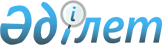 Об установлении квоты рабочих мест для трудоустройства инвалидов
					
			Утративший силу
			
			
		
					Постановление акимата Каратальского района Алматинской области от 10 января 2017 года № 03. Зарегистрировано Департаментом юстиции Алматинской области 20 января 2017 года № 4072. Утратило силу постановлением акимата Каратальского района области Жетісу от 22 февраля 2024 года № 108
      Сноска. Утратило силу постановлением акимата Каратальского района области Жетісу от 22.02.2024 № 108 (вводится в действие по истечении десяти календарных дней после дня его первого официального опубликования).
      В соответствии с подпунктом 6) статьи 9, подпунктом 1) пункта 1 статьи 27 Закона Республики Казахстан от 6 апреля 2016 года "О занятости населения" и приказом Министра здравоохранения и социального развития Республики Казахстан от 13 июня 2016 года № 498 "Об утверждении Правил квотирования рабочих мест для инвалидов" (заригистрирован в Реестре государственной регистрации нормативных правовых актов № 14010), акимат Каратальского района ПОСТАНОВЛЯЕТ:
      1. Установить квоту рабочих мест для трудоустройства инвалидов без учета рабочих мест на тяжелых работах, работах с вредными, опасными условиями труда организациям со списочной численностью работников:
      1) от пятидесяти до ста человек - в размере двух процентов списочной численностью работников;
      2) от ста одного до двухсот пятидесяти человек - в размере трех процентов списочной численностью работников;
      3) свыше двухсот пятидесяти одного человека - в размере четырех процентов списочной численностью работников.
      2. Контроль за исполнением настоящего постановления возложить на заместителя акима района Байтаеву Кульпаш Измухановну.
      3. Настоящее постановление вступает в силу со дня государственной регистрации в органах юстиции и вводится в действие после дня его первого официального опубликования. 
					© 2012. РГП на ПХВ «Институт законодательства и правовой информации Республики Казахстан» Министерства юстиции Республики Казахстан
				
      Исполняющий обязанности 

      акима района 

А. Калиаскаров
